План мероприятий, посвященных защитникам Отечества 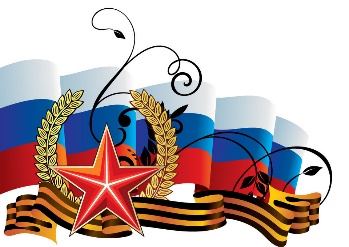 в МБОУ «Махневская СОШ» в период     с 27.01.2021г. по 11.03.2022г.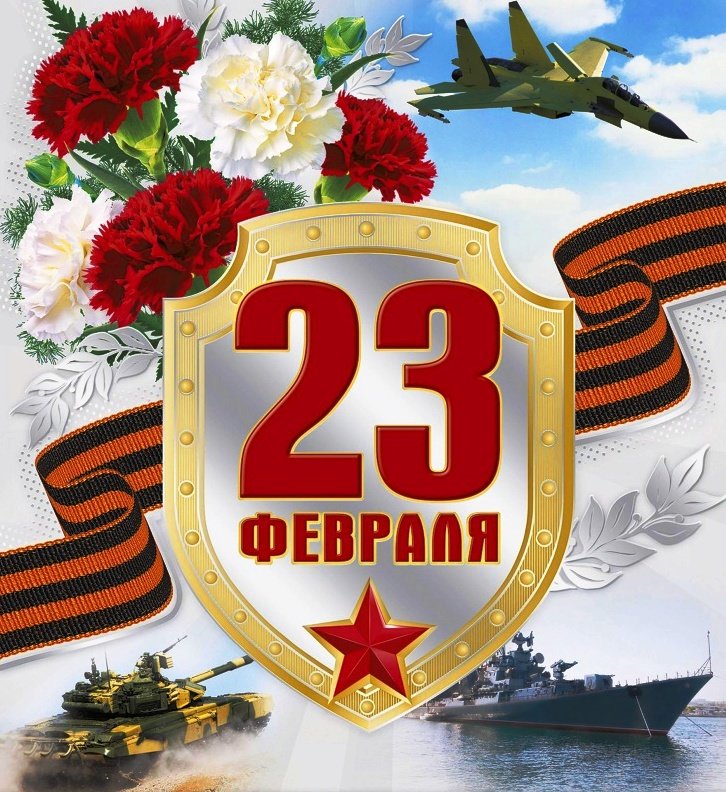 План мероприятий, посвященных защитникам Отечества в МБОУ «Махневская СОШ» в период     с 27.01.2021г. по 11.03.2022г.Направление и мероприятиеСроки проведенияУчастникиОтветственныеСоставление плана мероприятий,  посвященных защитникам Отечества 24 января ЗДВР Денисова О.А., учителя физ-ры,  преподаватель –организатор  ОБЖ  Джумагазиев А.И. Размещение плана в социальной сети и на сайте школы25 января, онлайн1-11 классы, ЗДВР Денисова О.А.,   классные руководители 1-11 кл.Всероссийская Акция  Памяти «Блокадный хлеб»   (Уроки мужества к 78-летию снятия блокады Ленинграда)24-27.011-11 кл.классные руководители 1-11 кл. 27.01 Международный день памяти жертв ХОЛОКОСТА (просмотр видеоролика)27.015-11 кл.классные руководители 5-11 клУборка территории памятника от снега28.01, 21.02Волонтеры школы  Аткина Н.А.Классный час «2 февраля-День разгрома немецко-фашистских войск в Сталинградской битве»31.011-11 кл.классные руководители 1-11 клКлассный час «Петр 1. Войны и походы»  07.02 1-11 кл.классные руководители 1-11 кл. учителя истории Дедюхина Л.М., Цицирвова Л.М., Перевалова А.В.Игра «Буду в Армии служить»  (участвует один класс) по согласованию с кл. рук.7 -11 кл.преподаватель –организатор  ОБЖ  Джумагазиев А.И., классные руководители 5-11 кл.,Урок мужества «15 февраля – День памяти о россиянах, исполнявших служебный долг за пределами Отечества»  14 февраля5-11 классыклассные руководители  5-11 кл. Экскурсия в зал боевой славы  краеведческого  музея. (по согласованию)   с 27.01 по 11.03.2022г.1-4 классы классные руководители   1-11 кл.Ежегодный Турнир по волейболу памяти А.Немчинова 18.02Команды  преподаватель –организатор  ОБЖ  Джумагазиев А.И., учитель физкультуры Дадобаева С.Е. Конкурсная программа «А ну-ка,мальчики» по согласованию с кл.рук. (участвует один класс) 5-6 кл. преподаватель – организатор ОБЖ   Джумагазиев А.И., учитель физкультуры Дадобаева С.Е. Оформление уголка к 350-летию Петра 1. Выставка книг о Петре 1С 27.01   Посетители выставкиБиблиотекарь Бутакова О.Г.Проведение   детского рисунка на тему:  «Солдаты России» 03.021-9 классыУчитель ИЗО Мезенина О.В.  Муниципальный Онлайн-Фестиваль патриотической песни «Родина. Армия. Долг» ПредположительноЗДВР   Денисова О.А., учитель музыки Федулова А.А.Урок мужества  к Дню Защитника Отечества21.021-11 кл.классные руководители  1-11 клКл.час к 11.03 -Дню народного подвига  Уральского добровольческого танкового корпуса1.031-11 кл.классные руководители  1-11 клУчастие в межрегиональном конкурсе исследовательских проектов «Мои земляки в годы Великой Отечественной войны. Люди и судьбы»с 27.01.2022г. по 11.03.2022г.Пешков Д. Кокшарова А.Недашковская Д.учитель истории  Дедюхина Л.М.Кл.час  к Дню народного подвига Уральского добровольческого танкового корпуса1-4 кл.учащиеся 11 класса преподаватель –организатор  ОБЖ  Джумагазиев А.И.Направление и мероприятиеСроки проведенияУчастникиОтветственныеСоставление плана мероприятий,  посвященных защитникам Отечества 24 января ЗДВР Денисова О.А., учителя физ-ры,  преподаватель –организатор  ОБЖ  Джумагазиев А.И. Размещение плана в социальной сети и на сайте школы25 января, онлайн1-11 классы, ЗДВР Денисова О.А.,   классные руководители 1-11 кл.Всероссийская Акция  Памяти «Блокадный хлеб»   (Уроки мужества к 78-летию снятия блокады Ленинграда)24-27.011-11 кл.классные руководители 1-11 кл.Уборка территории памятника от снега28.01, 21.02Волонтеры школы  Аткина Н.А.Классный час «2 февраля-День разгрома немецко-фашистских войск в Сталинградской битве»31.011-11 кл.классные руководители 1-11 клКлассный час «Петр 1. Войны и походы»  07.02 1-11 кл.классные руководители 1-11 кл. учителя истории Дедюхина Л.М., Цицирвова Л.М., Перевалова А.В.Игра «Буду в Армии служить» 5-11 кл.преподаватель –организатор  ОБЖ  Джумагазиев А.И., классные руководители 5-11 кл.,Муниципальный конкурс «А ну-ка, мальчики»26.01. в 10-00Командапреподаватель –организатор  ОБЖ  Джумагазиев А.И.,Урок мужества «15 февраля – День памяти о россиянах, исполнявших служебный долг за пределами Отечества»  14 февраля5-11 классыклассные руководители  5-11 кл. Экскурсия в зал боевой славы  краеведческого  музея. (по согласованию)   с 27.01.2022г. по 11.03.2022г.1-4 классы классные руководители  1-11 кл.Ежегодный Турнир по волейболу памяти А.Немчинова 18.02Команды  преподаватель –организатор  ОБЖ  Джумагазиев А.И., учитель физкультуры Дадобаева С.Е. Конкурсная программа «А ну-ка,мальчики» по согласованию с кл.рук. (участвует один класс) 5-6 кл. преподаватель –организатор  ОБЖ  Джумагазиев А.И., учитель физкультуры Дадобаева С.Е. Оформление уголка к 350-летию Петра 1. Выставка книг о Петре 1С 27.01   Посетители выставкиБиблиотекарь Бутакова О.Г.Проведение   детского рисунка на тему:  «Солдаты России» 03.021-9 классыУчитель ИЗО Мезенина О.В.  Муниципальный Онлайн-Фестиваль патриотической песни «Родина. Армия. Долг»ЗДВР   Денисова О.А., учитель музыки Федулова А.А.Урок мужества  к Дню Защитника Отечества21.021-11 кл.классные руководители  1-11 клКл.час к 11.03 -Дню народного подвига  Уральского добровольческого танкового корпуса1.031-11 кл.классные руководители  1-11 клУчастие в межрегиональном конкурсе исследовательских проектов «Мои земляки в годы Великой Отечественной войны. Люди и судьбы»с 27.01.2021г. по 11.03.2022г.Пешков Д. Кокшарова А.Недашковская Д.учитель истории Дедюхина Л.М.